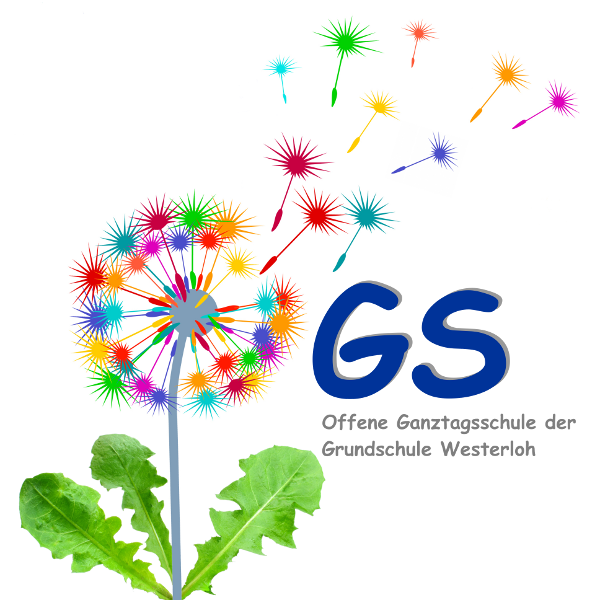 OGS Westerloh – Zur Alten Kapelle 25 – 33129 Delbrück - Lipplingogs.loewenzahn@freenet.de									Lippling, 02.09.20Sehr geehrte Eltern.Der Herbst steht vor der Tür und damit verbunden, ändert sich das Wetter und es wird kühler. Da wir auch weiterhin für eine gute Durchlüftung sorgen sollen, werden wir auch in der Herbst- und Winterzeit in den Gruppenräumen die Fenster offen halten. Daher bitten wir Sie Ihre Kinder dementsprechend  mit warmer Kleidung anzuziehen.Sollte Ihr Kind krank oder Sie sich unsicher sein, was Sie tun sollten, hat das Ministerium eine Legende herausgegeben. Diese finden Sie auf unserer Homepage.www.ogs-loewenzahn.deEin weiteres Anliegen ist uns die Abholsituation. Wie viele von Ihnen bereits mitbekommen haben, gibt es eine Stelltafel im Eingangsbereich des KiCaLi, auf der wir Sie bitten zu warten. Weiterhin verweist ein Pfeil auf eine Klingel. Wenn Sie Ihr Kind abholen kommen, benutzen Sie bitte die Klingel. Eine Mitarbeiterin wird kommen und die jeweilige Gruppe kontaktieren, damit Ihr Kind dann zu Ihnen gebracht werden kann. Denken Sie bitte daran, dass Sie nur im Notfall das Gebäude, bzw. die Räumlichkeiten betreten sollten.Für Ihre Ferienplanung geben wir Ihnen unsere Öffnungszeiten für dieses Schuljahr an die Hand:Herbstferien 		12.10.-16:10. GeöffnetWeihnachtsferien 	04.01.-06.01. GeöffnetOsterferien 		29.03.-01.04. GeöffnetSommerferien 	26.07.-17.08. GeöffnetWir werden zeitnah eine Abfrage starten, bei der Sie Ihr Kind für die Ferienbetreuung anmelden können.Wir wünschen Ihnen eine schöne, angenehme und bunte Herbstzeit.Bleiben Sie gesund.Mit freundlichem GrußIhr OGS_Team